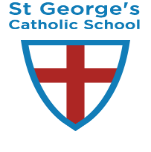 Working Scientifically Progression GridStatements taken from:
Science programmes of study: key stages 1 and 2, National curriculum in England (2013) DFE
Statutory framework for the early years foundation stage (2017) DFE and grid published by PSTT.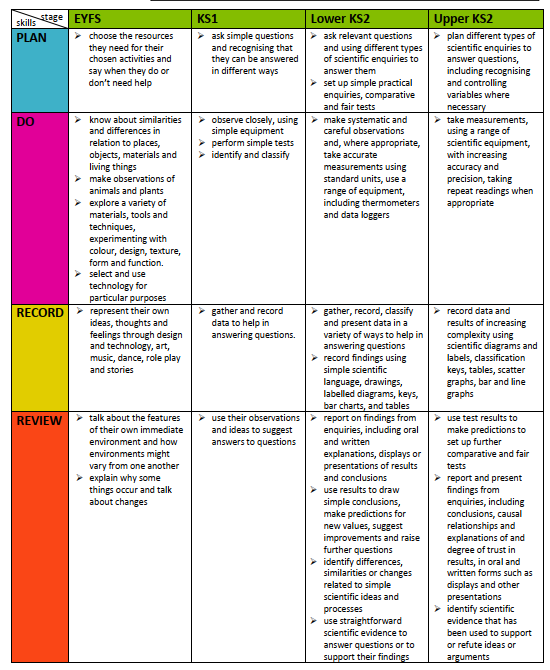 